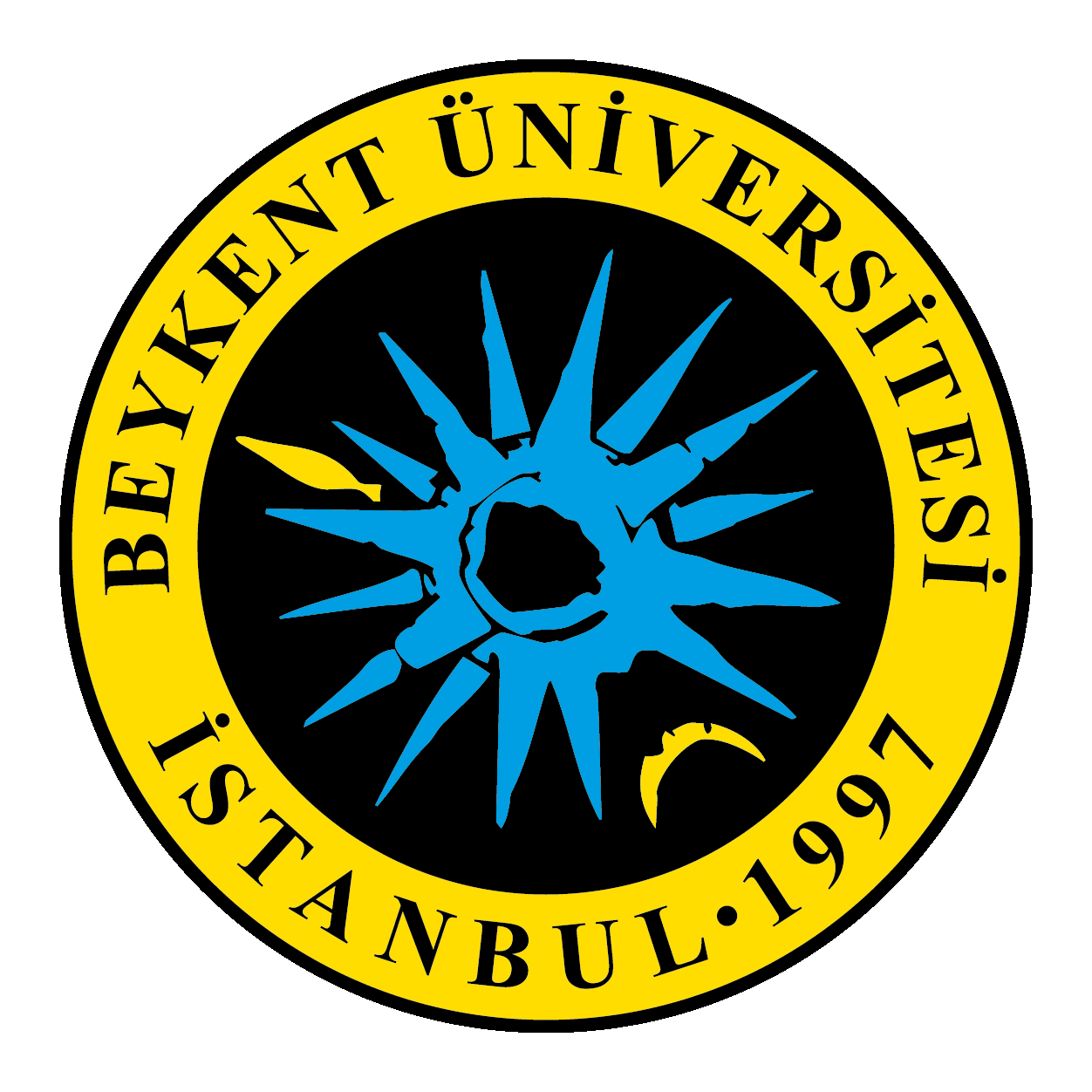 BİRİM FİYAT TEKLİF CETVELİİhale kayıt numarası: 2019/0018*Tabloya gerektiği kadar satır eklenecektir. *Bu standart form ihale dokümanına eklenmeden önce ihale kayıt numarası idare tarafından doldurulacaktır.*Kısmi teklif verilemez.Adı ve SOYADI/Ticaret UnvanıKaşe ve İmza81 Bu sütun idarece hazırlanacaktır. 2  Bu sütun isteklilerce doldurulacaktır. 3Teklif vermeye yetkili kişi tarafından her sayfası ad ve soyadı/ticaret unvanı yazılarak imzalanacaktır. Teklifin ortak girişim  (iş ortaklığı veya konsorsiyum) olarak verilmesi halinde, teklif mektubu bütün ortaklar veya yetki verdikleri kişiler tarafından imzalanacaktır.A1A1A1A1B2B2Sıra Noİş Kaleminin Adı ve Kısa Açıklaması 6BirimiMiktarıTeklif Edilen4 Birim FiyatTutarı1Euro-ISDN PRI (30 Kanal)12Ana Santral13Ses Ağ Geçidi D (32 dış / 8 Analog iç hat kapasiteli)14Ana Santral IP Abone Sayısı4405Ana Santral Analog Abone Sayısı86VOIP Kanal Sayısı647Tip 1 IP Telefon Seti4408Tip 2 IP Telefon Seti09Tip 3 IP Telefon Seti010Tip 4 IP Telefon Seti011Sesli Karşılama Sistemi812Web Tabanlı Santral YazılımıSınırsız Kullanıcı13IP DECT Telefon3014IP Baz İstasyonu Akıllı Telefon Lisansı50TOPLAM TUTAR  (K.D.V Hariç)TOPLAM TUTAR  (K.D.V Hariç)TOPLAM TUTAR  (K.D.V Hariç)TOPLAM TUTAR  (K.D.V Hariç)TOPLAM TUTAR  (K.D.V Hariç)